     Confirmation Saint Name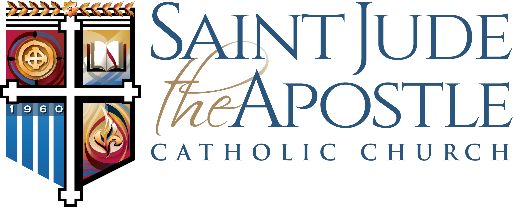 Due November 1, 2019Overview: If the candidate’s baptismal name is that of a recognized saint of the Church, please feel free to use that name. Using given Baptismal name for Confirmation is suggested because it highlights the relationship between the Sacraments of Baptism and Confirmation. If the candidate chooses to take a new name for Confirmation, however, it should be a name selected from the list of recognized saints of the Catholic Church. Names of saints are chosen to serve as patrons and models for those being confirmed. Candidates should choose a patron whose Christian life and virtues can be imitated and who they can most relate to.  Candidates may also choose the saint who celebrates their Feast Day on the candidate’s birthday, i.e. Joey’s birthday and the Feast of St. Joseph is March 19.Saint Name Information:NAME OF CANDIDATE: ______________________________NAME OF SAINT CHOSEN FOR CONFIRMATION: __________________________Why I Chose this Saint Reflection:                Please read, research, and pray about the Saint whose name you will choose. Remember, this is a Saint that you want to be a part of your life-forever.  Write at least one page about your Saint. You MAY NOT print something from the internet- I do not need facts about the Saint. I want to know why YOU chose this saint and what qualities you hope to imitate.If you need help choosing a Saint, or need more information, please reach out to Caitlin! We have books and resources for you to use.